Муниципальное казенное образовательное учреждение«Мачешанская средняя общеобразовательная школа»Конспект урока для 3 класса на тему «Моя родословная»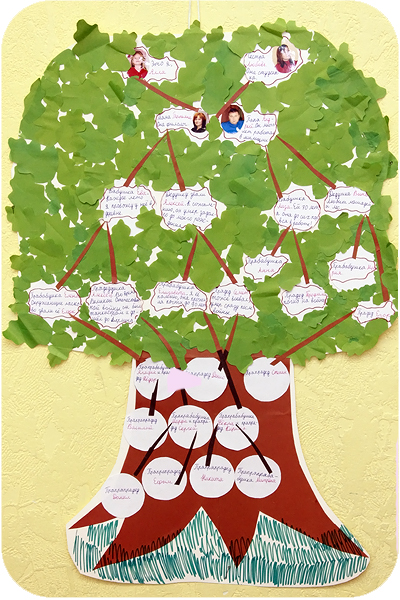  Автор работы: Тисленко Владимир,                                     обучающийся 3 «А» класса                                      МКОУ «Мачешанская СОШ»   Руководитель работы:                                Сербина Елена Николаевна2013-2014 уч.гСодержание1.Введение……………………………………………………………………..32.Почему я заинтересовался проектом………………………………………53.История моей семьи.......................................................................................64.Заключение………………………………………………………………….85.Литература  ………………………………………………………..………..9Введение«Кто хранит память о других, оставит память о себе»Актуальность темы     Каждому ребенку необходима семья. Так что же такое семья? Семья  есть  у  каждого: это  мама, папа, дедушки и бабушки, а также мы, дети! Родителям полагается растить детей. Семья – это доброта, труд, заботы и любовь, это радости и печали. Это привычки и традиции. В семье все идет своим чередом: рождаются дети, которые, повзрослев, сами становятся сначала родителями, а потом стариками: дедушками, бабушками, прадедушками и прабабушками. Когда они были маленькими, то о них заботились их родители, а когда они сами стали  родителями, то стали заботиться о своих детях и о своих пожилых родителях. И так повторяется из поколения в поколение на протяжении всей истории человечества. Цель проекта: изучение истории своей семьи через более глубокое и прочное освоение темы «Моя родословная», через умение работать с дополнительной литературой, правильный выбор источников дополнительной информации. Задачи проекта: Способствовать объединению членов семьи посредством             общего интереса к истории своей семьи;провести историческое исследование и составить генеалогическое дерево моей семьи; Прогнозируемый результат: 1. Я найду ответы на вопросы: Что такое «род», «родословная»?Кто такие «предки»?Что такое «поколение»?Что такое «семья»?Что такое «генеалогическое дерево» и как его составлять2. Проведу исследование: Опрошу своих родителей, бабушек и дедушек.Посмотрю семейные документы и фотографии.Составлю генеалогическое дерево.2.Почему я заинтересовалась проектом?     Когда в школе объявили конкурс проектов  «Моя родословная», мне захотелось в нём принять участие. В разговоре папа сказал: «Да, сынок, ты должен знать историю своей семьи. Человек, который знает историю своих предков,  никогда не вырастит глупым и подлым». Я тогда еще не понимал, что такое родословная и генеалогическое дерево. Мама рассказала мне, что:Генеалогия – наука о родственных связях. А чтобы проще было запомнить, можно использовать слово-синоним – родословная.   Оказывается, весь наш род можно представить в виде дерева: глубокие корни – самые дальние предки, мощный ствол растения – прабабушки и прадедушки, крепкие ветви – бабушки и дедушки, родители, а юные зеленые листочки – мы, дети.      Несколько вечеров я  с мамой и папой  мастерили дерево. Мне понравилось вместе работать, но главное – я узнал много нового и интересного про своих родственников. Нам удалось восстановить родословную по маминой и папиной линии! 3.История моей семьи     Все мои предки жили в деревне, были крестьянами. Они не были, но ведь из историй отдельных простых судеб, жизней и складывается история страны.     В нашей семье три  человека. Меня зовут Владимир, назвали меня так в честь деда, мне  10 лет. Моих родителей зовут Александр Николаевич и Марина Владимировна.      Мама по образованию бухгалтер, она закончила техникум с красным дипломом, очень любит готовить, путешествовать. Папа – работает слесарем газового оборудования в ОАО «Газпром». Он служил в Армии на Дальнем Востоке в пограничных войсках.      Родителей папы зовут Николай Александрович и Любовь Семеновна Тисленко. Бабушка Люба  живет в селе Мачеха, она всю свою жизнь проработала в колхозе «Урожай» и удостоена звания «Ветерана труда».  А вот дедушки, к сожалению, уже нет с нами. Он служил в Германии в ракетных  войсках, а потом работал водителем и сварщиком.    Мой прадедушка,  Тисленко Александр Васильевич,  родился в селе Мачеха и после школы ушёл на фронт. Воевал под Сталинградом, был ранен. Он был награжден многочисленными орденами и медалями, главный из которых, Орден Трудового Красного Знамени, Орден Отечественной войны II степени.     Моя прабабушка, Тисленко Екатерина Меркурьевна,  тоже родом из Мачехи. Она родила пятерых детей: Николая, Татьяну, Нину, Елену, Ольгу, за что и была удостоена великой награды «Медалью материнства». В 2004 прабабушки не стало, как жаль, что я её не помню.   Прапрадед Тисленко Василий Иосифович. Нашей семье известно, что он был участником I мировой войны, женился на Тисленко Ольге Даниловне.    Прапрадедушка Ворошилов Меркурий Фомич родился в 1905 году в х.Стрелка Мачешанского района. В Великую Отечественную войну был председателем колхоза.     Прапрабабушка Ворошилова Александра Петровна родилась в Сибири. Всю жизнь работала в колхозе. Больше нам ничего не известно.     А теперь мне хочется рассказать о корнях по маминой линии. Мой дед,  Воловиков Владимир Яковлевич,  родился в 1948 году 27 сентября. Служил в танковых войсках, работал на целине в Казахстане, потом вернулся в Мачеху и работал электриком. В браке с бабушкой 35 лет. В 1974 году родилась моя мама, а в 1976 году мой дядя Леша.     Моя бабушка, Воловикова (Соловова)Любовь Дмитриевна,  родилась 5 ноября 1948 года в х.Мордвинцево. Закончила медицинское училище и проработала всю жизнь в больнице медсестрой. Я её не просто люблю, я её обожаю!!!!    Моя прабабушка,  Воловикова Антонина Егоровна, родилась 23 февраля 1920 года. Родила 4 сыновей, работала в пекарне, санитаркой. Умерла, когда я был совсем маленький.     Мой прадед Воловиков Яков Федорович родился в сентябре 1911 года.  В 1937 году женился на Тараненко Антонине Егоровне. Был прекрасным валяльщиков валенок, принимал участие в Финской войне, участвовал в Великой Отечественной войне, в 1941 году раненый попал в плен, где и находился до конца войны. Вернувшись из плена, был арестован НКВД и приговорен к 25 годам лишения свободы. Но по амнистии,  (в связи со смертью Сталина),  был освобожден. Умер29 января 1973 года.  Моя прабабушка Соловова Зинаида Семеновна (в девичестве Лодатко) родилась в20 апреля 1922 года в х.Мордвинцево. В 1938 г вышла замуж, родила 4 детей, работала бухгалтеров, а во время войны трактористкой. Она умерла 15 декабря 2001 года.  Мой прадедушка Соловов Дмитрий Степанович родился 5 ноября 1918 года в х.Мордвинцево вместе с братом близнецом Алексеем, который во время Великой Отечественной войны пропал без вести, его имя вписано в Книгу Памяти. Дмитрий Степанович в 1938 году женился на Ладатко Зинаиде Семеновне, родилось 4 детей. Прадедушка тоже был участником Великой Отечественной войны. Во время войны пришла похоронка, затем извещение, что он пропал безвести. А в 1945 году он вернулся живым! Был ранен, отчего стал очень быстро терять зрение и 3 ноября 1986 года умер.    Еще я хочу рассказать о своем дяде, мамином брате, Воловикове Алексее Владимировиче. Он родился 22 августа в 1976 году. В декабре 1994 года был призван на военную службу и принимал участие в боевых действиях в 1 Чеченской войне, был награжден «Медалью Суворова» за образцовое исполнение воинского долга. В настоящее время он - пожарный. И не просто пожарный, а главный пожарный! Я горжусь своим дядей!

4.Заключение     Вот какая богатая у меня родословная. Составить эту цепочку было непросто. Мама начала интересоваться историей своего рода, когда еще училась в школе, но все равно жалеет, что недостаточно общалась со стариками. Она говорит, что надо было узнавать у них больше, все записывать. Но еще не все потеряно – можно посидеть в архивах, полистать старинные записи…       В процессе работы над данным проектом я хорошо разобрался  в таких понятиях как: «род», «предок», «поколение», «семья», «генеалогия», «генеалогическое («родословное») древо».  Я учился  проводить опрос, брать интервью, работать с дополнительной литературой, правильно выбирать источники дополнительной информации, обрабатывать информацию и представлять. Все мои  родственники были вовлечены в эту работу, я рад, что сумел вызвать общий интерес к истории своей семьи. Выполняя данный проект, я постарался  проявить все свое творчество: написал журнал, сделал генеалогическое дерево.Мне  понравилось изучать свою родословную, я буду рассказывать о предках своим детям. Нельзя равнодушно относиться к своей семейной истории. Когда знаешь, какие достойные люди стоят за тобой, и сам будешь стараться жить достойно и не совершать плохих поступков.Издавна,  в сундуках хранили всё самое ценное и дорогое, в моем случае - это история моей семьи, о которой я расскажу своим детям, ведь  кто хранит память о других, оставит память о себе.5.ЛитератураЕ. Грушко, Ю. Медведев. Словарь имен. Унбегаун Б.-О. Русские фамилии. Суперанская А.В., Суслова А.В. Современные русские фамилии. Сайты сети Интернет
	 